R, R, R 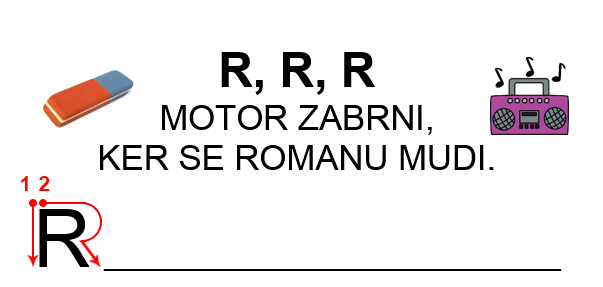 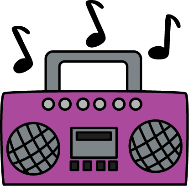 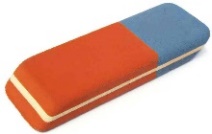 MOTOR ZABRNI,KER SE ROMANU MUDI.R ____________________________________________